Hastanın yatış işlemleri poliklinik sekreteri tarafından yapılır, ve klinik hemşiresine yönlendirilir.Klinik hemşiresi tarafından yatış işlemleri yapılarak hastaya kimlik tanımlayıcı bileklik takılır ve tedavisine başlanır.Hasta bilekliklerinin hasta taburcu olana kadar bileğinde kalması zorunludur.Bileklik zarar gördüğünde (kopma vs.), üzerindeki bilgiler okunmayacak kadar silindiğinde veya kirlendiğinde bilekliğin değişmesi için hemşirenize haber vermeniz, bilekliğin zarar görmemesi için özen göstermeniz gerekmektedir.Hekiminizin günlük vizitleri hakkında hemşirenizden bilgi alabilirsiniz.Acil durumlarda hasta odalarında ve banyolarında bulunan hemşire çağrı sistemini kullanabilirsiniz. (Hasta odalarında yatak başındaki kırmızı düğme, banyolarda çekme ipini kullanabilirsiniz.)Refakatçi 1 kişiyle sınırlıdır. Kadın-doğum kliniğindeki bayan hastanın yanında bayan refakatçi bulundurulmalıdır.Refakatçiler için, doktor istemine göre başhekimlik sekreteri tarafından refakatçi kartı verilmektedir.Refakatçiler refakat kartlarını yakalarında bulundurmak zorundadır, başkasına veremezler, kaybolduğunda sorumlu hemşireden yardım istenir.Diğer hastalar rahatsız edilmemeli, koridorlarda gürültülü bir şekilde gezilmemelidir.Sigara içilmesi kesinlikle yasaktır.Hastane içinde gidilmesi gereken yerlere (röntgen, laboratuvar vs.) gerekiyorsa, hastanepersoneli eşliğinde gidilir. Personelimizin hastane çalışanı olduğuna dair yaka kartları bulunmaktadır, sorgulayınız.Yataklar düzenli ve temiz tutulmalıdır. Refakatçilerin hasta yataklarına oturmaları ve yatmaları kesinlikle yasaktır. Aksi. takdirde bazı hastalıklar hastanıza bulaşabilir ve tedavisi uzayabilir.Hastaların telefon görüşmesi saat 08:30-17:00 arasındadır. Hastane telefonumuz dış hatta kapalıdır.Sabah kahvaltısı 06:00-07:00 Öğlen yemeği 12:00-13:00 Akşam yemeği 18:00-19:00 arasındadır.Elektrik düğmeleri ve musluklar açık bırakılmamalıdır.Dışarıdan elektrikli eşya(ısıtıcı, radyo, vs.) getirilmesi yasaktır.Kullanılan sürgü ve ördekler temiz bırakılmalıdır.Etejerin üstü ve içi temiz tutulmalı, yeterince havalandırılmalıdır.Aldığınız hizmetin memnuniyet olarak size geri dönmesi için ‘’Öneri ve Şikayet Formunu’’ doldurmanız ve anketlerin yapımında katkıda bulunmanız önem taşımaktadır.Ziyaret saatleri her gün 13:00-14:00 ve 19:00-20:00 arasındadır.Hasta ziyaretlerine 10 yaşından küçük çocukları getirmeyiniz.Hastaya dışarıdan yiyecek getirmeyiniz.Ziyarete gelirken kitap, dergi, gazete, hijyenik bakım ürünleri dışında hediye getirmeyiniz.Hastanede sigara, alkol, uyuşturucu madde kullanmak yasaktır. Üzerinizde delici, kesici, patlayıcı ve parlayıcı maddeler bulundurmayınız.Sağlıklı yaşamın tüm insanların temel hakkı olduğu inancı ve anlayışı içinde; din, dil, ırk, cinsiyet ve sosyal sınıf farkı gözetmeden hizmet alanların ve çalışanların memnuniyetini ön planda tutan, sağlık hizmetlerini en iyi teknolojileri kullanarak kaliteli ve zamanında sunan bir sağlık kuruluşu olmaktır.Bölgemizde kaliteli sağlık hizmeti vermesi nedeniyle öncelikle tercih edilen, hastane hizmetlerinde sürekli gelişen ve uluslar arası hastanede kalite standartlarına uygun hizmet alan ve veren bir sağlık kurumu olmak.  Hastanemizde hastalarımızın taleplerini doğru şekilde belirlemek ve yüksek kalite bilinciyle teşhis, tanı ve tedavilerini gerçekleştirecek güçlü koordinasyonu sağlamak, tüm faaliyetlerimizi sürekli gelişim felsefesiyle değerlendirmek ve geliştirmek. Hasta memnuniyetini arttırarak sağlık sektöründe farklı bir yer edinmek.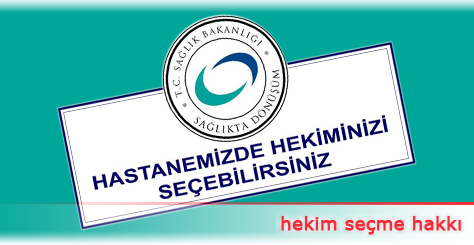 Hastanemiz  16.255 m2 arsa alanı üzerine inşa edilmiş olup 50 yatak kapasitesi ile ve A Blok ( Poliklinikler), B Blok (İdari bina ) ve C Blok (Acil Servis) olarak 3 ana binası ile hizmet vermeye devam etmektedir. Hastanemizde 3 ameliyathane odası bulunmaktadır.A BLOK:Hastanemiz  A Bloğunda sağlık hizmetleri verilmektedir.DAHİLİYE, ORTAPEDİ,ÜROLOJİ,ENFEKSİYON HASTALIKLARI,FİZİK TEDAVİ,GENEL CERRAHİ, KADIN HASTALIKLARI VE DOĞUM, ANESTEZİ, ÇOCUK SAĞLIĞI VE HASTALIKLARI VE DİŞ POLKLİNİKLERİ ile haftanın 5 günü, KBB VE GÖZ POLİKLİNİKLERİ ile haftanın 3 günü hizmet vermektedir.Laboratuvar, Röntgen, Hasta Hakları Birimi, Danışma, Vezne ve Randevu birimlerindeki hizmetler bu binada verilmektedir.B BLOK:Hastanemiz B Bloğunda idari hizmetler verilmektedir.1. Kat Karma Servis (Kadın-Doğum, Ortapedi, Fizik Tedavi ve Rehabilitasyon, Genel Cerrahi)2. Kat Dahiliye Servisi,3. Kat Karma Servis (Üroloji, Enfeksiyon Hast. Ve Mikr., Çocuk Servisi) ve Palyatif Bakım Merkezi bulunmaktadır.4. Kat Fizik Tedavi ve Rehabilitasyon ÜnitesiC BLOK:Acil servis hizmetleri 24 saat aralıksız olarak verilmektedir.Yoğun Bakım Ünitesi 24 saat hizmet vermektedirSterilizasyon Ünitesi 08:00/16:00 saatleri arasında hizmet vermektedir.Polikliniklerde ve Acil Serviste muayene olup yatışı uygun görülen hastaların yatış işlemleri otomasyondan ve poliklinik sekreteri tarafından yapılır. Daha sonra hastalar kat hemşirelerine yönlendirilir.Yatışı yapılan hastanın oda numarası belirlendikten sonra hasta odasın alınır, hastaya kimlik tanımlayıcı bileklik takılır ve tedavisine başlanır.Hasta tabelasına doktoru tarafından taburcu notu yazılır.Ücretli hastalar vezneye yönlendirilir.Epikriz raporu doldurulur. Epikriz raporunun bir nüshası hasta tarafından MUTLAKA alınmalıdır.Hastaya taburcu olduktan sonra tedavisi ile ilgili konularda bilgilenmesine yönelik gerekli bilgileri içeren Hasta Taburcu ve Bilgilendirme  Formu verilir.Taburculuk işlemleri bittikten sonra hastaya işlemlern bittiğine dair bilgi verilir. Bu süre içerisinde hastaların odalarında belemeleri gerekir.Taburcu olan hastanın kimlik bilekliği çıkartılır.Hastanemizin acil servis, poliklinik ve yataklı servislerinde bulunan ‘’Öneri ve Şikayet’’ kutularının yanındaki formu doldurarak hastanemizin iyileştirme çabalarına katkıda bulunabilirsiniz.HASTA VE REFAKATÇİLERİN UYMASI GEREKEN KURALLAR ZİYARETÇİ KURALLARI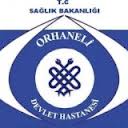 T.C.SAĞLIK BAKANLIĞITÜRKİYE KAMU HASTANELER KURUMUBURSA KAMU HASTANELER BİRLİĞİORHANELİ İLÇE DEVLET HASTANESİ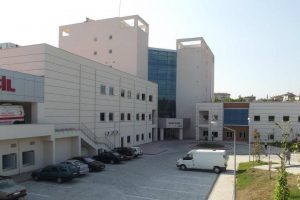 HASTA, REFAKATÇİ ve ZİYARETÇİ BİLGİLENDİRME BROŞÜRÜMİSYONUMUZ (NEDEN VARIZ?)VİZYONUMUZ (NE YAPMAK İSTİYORUZ..!)KALİTE POLİTİKAMIZ (İLKELERİMİZ..!)  ORHANELİ İLÇE DEVLET HASTANESİYATIŞ İŞLEMLERİÇIKIŞ İŞLEMLERİ